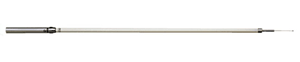 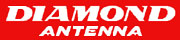 Producto original Diamond50/144/430MHz(6m/2m/70cm) Ganancia:1.5dBi(50MHz),2.15dBi(144MHz),5.5dBi(430MHz) Maxima potencia:150W SSB(Total) Impedancia:50ohms VSWR:Less than 1.5:1 Longitud:1.42m Peso: 0.8kg Velocidad:60m/sec. Diamtro de mastil de:30mm to 62mm Conector SO239 (PL) Hembra Este producto sobrepasa 1 metro de longitud embalado. Serán añadidos 7€ de recargo adicionales de suplemento de transporte.VX-1000 DIAMOND TRIBANDA ORIGINAL JAPON